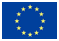 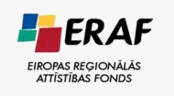 SIA „Zeiferti”, Vien. reģ. nr. 40003419183,m. „Zeiferti”, Jaunolaine, Olaines pagasts, Olaines novads,  LV-2127, tel.nr.:67965897, 26411988, faksa nr.: 67965897, e-pasts: zeiferti@inbox.lv.Paziņo par izmaiņām  iepirkuma procedūras „Ūdensapgādes un kanalizācijas tīklu būvdarbi un notekūdeņu attīrīšanas iekārtu rekonstrukcija   ERAF projekta „Ūdenssaimniecības attīstība Olaines novada Stūnīšu ciemā, II kārta”(3DP/3.4.1.1.0/13/APIA/CFLA/106) realizācijai” (iepirkums IDN: ERAF Jaunolaine, SIA Z 2015/01) dokumentos Iepirkuma priekšmets ir ūdensapgādes un kanalizācijas tīklu būvdarbi un notekūdeņu attīrīšanas iekārtu rekonstrukcija, tai skaitā:maģistrālo  ūdensapgādes L 2515 m un kanalizācijas tīklu  L 1788 m  paplašināšanai un rekonstrukcija;trīs kanalizācijas sūkņu staciju  (Q= 6,5 m3/h; Q= 12 m3/h; Q= 18 m3/h)  un  kanalizācijas spiedvadu, L 1206 m kopgarumā izbūve;divu turpmāk neizmantojamo artēzisko aku (80 m un 130 m) tamponāža;notekūdeņu attīrīšanas iekārtu  rekonstrukcija palielinot iekārtu jaudu par 150 m³/dnn.Iepirkuma procedūras dokumentācija un tās precizējumi ir pieejama Olaines novada domes interneta mājas lapā www.olaine.lv. Ar iepirkuma nolikumu papīra formātā  iespējams iepazīties SIA „Zeiferti” kantora telpās, iepriekš telefoniski (tel.nr.:67965897) saskaņojot plānoto apmeklējuma laiku.Piedāvājumus var iesniegt līdz 2015.gada 11.marta plkst. 11.00.